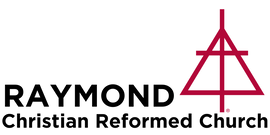 202 3rd Ave South Raymond, MN 56282320-967-4721 secretary@raymondcrc.orgRaymond is a community of 800 plus residents located 10 miles from the county seat and 100 miles from Minneapolis/St Paul. Our county, Kandiyohi, is often called “the county where the lakes begin.” Many lakes provide for boating, swimming, camping, and outdoor activities. State and county parks are located within 25 miles. These provide hiking and nature opportunities that are the essence of Minnesota life. We have a top-rated golf course within city limits. Two Christian schools are located less than 10 miles away. One public school serves a tri-city area located 8 miles away. We have five other Christian Reformed Churches in our area and have strong relationships with these churches. We share many ministries such as GEMS, Cadets, youth groups and other activities with these sister churches. There is a regional hospital and clinic located nearby that provides exceptional care and coverage in the medical field. A regional technology campus exists 10 miles away as does a community college. Many museums, such as Fagen Air Museum and the GAR Museum, are nearby. Our community is family orientated and our church is host to an annual area wide Vacation Bible School. This has proven to be an effective and positive mission resulting in changed lives and joyous hearts. The mission field opportunities are plentiful in this area. Raymond has a large population of non-attending residents that need the hope and promise of God’s grace and mercy. Willmar, our largest nearby town, has a large population of Hispanic, Latino, and Somali residents along with a growing Asian migration. Even though Raymond is situated in the southwest portion of the state, it is in no way lacking “quality of life” amenities. The Barn Theater provides quality plays and musicals monthly. Many fine dining options are available in the surrounding areas with a variety of ethnic and cultural options. People that call this area home are hardworking, honest, and dedicated to their way of life. There is no shortage of a willingness or desire to pull together in times of struggle as a recent train derailment in Raymond proved. Raymond CRC led the city with the relief effort by allowing use of the church to provide meals, support, and logistics for the cleanup process. State officials praised the residents of this community for all their work and efforts. Ramond is a great place to live and work!